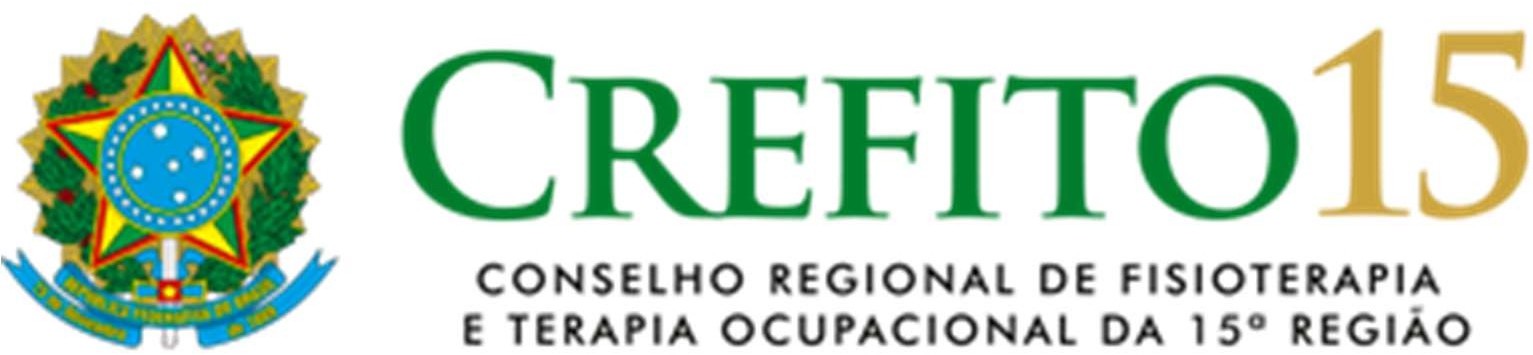 Eu,......................................................................................................................................................................,	CPF:.............................................................................	inscrito(a)	no	CREFITO	sobnº:	solicito apostilamento do(s) curso(s) abaixo:( ) HIDROLIPOCLASIA ULTRASSÔNICA - ACÓRDÃO Nº 635, DE 7 DE JULHO DE 2023Declaro, sob as penas da Lei, que estou habilitado(a) a usar a(s) técnica(s) informadas acima em conformidade com seus respectivos acórdãos.Certifico e dou fé nas informações supracitadas e nos comprovantes de formação anexos.Local:............................................................................... Data:........./.........../..............Assinatura do profissionalOs documentos devem ser encaminhados por e-mail: crefito15@crefito15.org.brO prazo para análise da documentação é de até 30 (trinta) diasCREFITO 15 – Av. Nossa Senhora da Penha, nº 2796 – Ed. Impacto Empresarial – Salas 1501, 1502, 1503, 1509 e 1510 –Santa Luíza - Vitória/Es, CEP 29045-402 - Tel. (27) 3227-6616 -Acesse: www.crefito15.org.brITENS OBRIGATÓRIOSITENS OBRIGATÓRIOSITENS OBRIGATÓRIOSCertificado do curso + conteudo programático + professores responsáveisLivreto profissional: Apresentar o documento original no final do processo